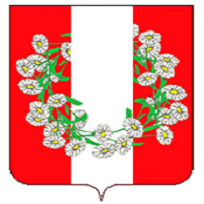 АДМИНИСТРАЦИЯ БУРАКОВСКОГО СЕЛЬСКОГО ПОСЕЛЕНИЯ КОРЕНОВСКОГО РАЙОНАПОСТАНОВЛЕНИЕот 26.12.2023 г.                                                                                                                           №  142х.БураковскийО признании утратившим силу постановления администрации Бураковского сельского поселения Кореновского районаС целью приведения нормативных правовых актов администрации Бураковского сельского поселения Кореновского района в соответствие с действующим законодательством, администрация Бураковского сельского поселения Кореновского района, п о с т а н о в л я е т:Признать утратившим силу постановление администрации Бураковского сельского поселения Кореновского района от 30 июня 2021 года № 61 «Об утверждении административного регламента предоставления администрацией Бураковского сельского поселения Кореновского района  муниципальной  услуги «Предоставление земельных участков, находящихся в государственной или муниципальной собственности, в постоянное (бессрочное) пользование».  Общему отделу администрации Бураковского сельского поселения Кореновского района (Абрамкина) опубликовать настоящее постановление и разместить его на официальном сайте органов местного самоуправления Бураковского сельского поселения Кореновского района в сети «Интернет».3. Постановление вступает в силу после его официального опубликования.ГлаваБураковского сельского поселения   Кореновского района                                                                         Л.И. Орлецкая